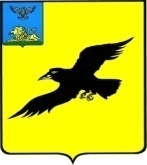 ИЗБИРАТЕЛЬНАЯ КОМИССИЯ ГРАЙВОРОНСКОГО ГОРОДСКОГО ОКРУГА ПОСТАНОВЛЕНИЕРассмотрев заявление члена участковой избирательной комиссии избирательного участка № 492 срока полномочий 2018-2023 годов, Избирательная комиссия Грайворонского городского округа постановляет:Исключить из состава участковой избирательной комиссии № 492следующего члена с правом решающего голоса:	 - Лазареву Наталью Александровну, 1998 года рождения, образование высшее, учителя МБОУ «Головчинская СОШ с УИОП», рекомендованную для назначения в состав комиссии собранием избирателей по месту работы.2. Назначить в состав участковой избирательной комиссии № 492 из резерва составов участковых избирательных комиссий Головчинской сельской территории следующего члена с правом решающего голоса:	 - Кутузову Инну Викторовну, 1984 года рождения, образование высшее, педагога- психолога МБОУ «Головчинская СОШ», предложенную для зачисления в резерв составов участковых избирательных комиссий избирательных участков №№ 489-494 Головчинской сельской территории Грайворонского городского округа срока полномочий 2018 – 2023 годов, собранием избирателей по месту работы.	3. Направить настоящее постановление в Избирательную комиссию Белгородской области, разместить на официальном сайте Администрации Грайворонского городского округа в разделе «Избирательная комиссия» в информационно-телекоммуникационной сети «Интернет».4. Контроль за исполнением настоящего постановления возложить на секретаря Избирательной комиссии Грайворонского городского округа Л.А. Угольникову.	Председатель     Избирательной комиссииГрайворонского городского округа                                     С.В. Краснокутский 	Секретарь     Избирательной комиссииГрайворонского городского округа                                      Л.А. Угольникова 26 августа 2021 года№ 70/424-1О внесении изменений в состав участковойизбирательной комиссии избирательного участка № 492 срока полномочий 2018-2023 годов